 Wood Community Nursery and Primary Schoolwww.robinhoodMAT.co.ukW.C 11.05.2020: Learning Project - The RainforestW.C 11.05.2020: Learning Project - The Rainforest: Y5/6: Y5/6Weekly  TasksWeekly Spelling TasksMonday- Encourage your child to listen to a free age-appropriate audiobook here, or choose a book from Oxford Owl. Why not read under a tree in the garden for a welcome change? Monday- In the garden or during your daily walk, ask your child to list nature related expanded noun phrases (e.g. the tall conifer by the wall). This may support your child’s writing this week. Tuesday- Ask your child to read an account of living in a rainforest. Your child can record what the child likes and doesn’t like about living in the rainforest. Tuesday- Find words ending in -ant, ance, ancy, ent, ence or ency? Make a list.Wednesday- Read a non fiction text about an animal that lives in the Rainforest.Wednesday- Can your child create their own rainforest themed crossword. They will need to include a list of clues and an answer sheet. Thursday- Ask your child to find a recipe involving chocolate in a recipe book or here. They can find out about chocolate and summarise their learning. Thursday- Ask your child to create a rainforest glossary using these words as a starting point: canopy, monsoon, colony, extinct & deforestation. Friday- Task your child with creating a rainforest themed bookmark for a younger sibling or family member. Friday- Pick 5 Common Exception words from the Year 5/6 spelling list. Your child can create a mnemonic for each word e.g. Rhythm Has Your Two Hips Moving. Weekly Writing Tasks Weekly Maths Tasks- FractionsMonday- Visit the Literacy Shed for this wonderful resource on The Alchemist’s Letter or take part in a writing master class.Monday- Ask your child to play ‘Match the Fraction’. Encourage your child to challenge themselves by trying the mixed numbers. Tuesday- After the reading task, your child can write a diary entry from the viewpoint of the child who lives in the rainforest. Tuesday- Get your child to practise converting decimals to fractions and write fractions in their simplest form. Wednesday- Ask your child to write a poem about the rainforest. Get your children to try and create 4 stanzas about the climate, animals, what they like about it and the potential dangers. Ask them to perform their poem. Wednesday- Divide a piece of paper into four and ask your child to select four cards from a pack of playing cards and make two fractions by placing a card in each quadrant. Your child can compare the two fractions using the inequality symbols ( < > and =).Thursday- Ask your child to write two contrasting descriptions of the rainforest. One depicting the rainforest’s beauty and the other deforestation. Thursday (theme)- Can your child find the distance from  to the Amazon Rainforest using Google maps? When is the best time to visit? Friday- Rainforests are destroyed by nature too so we should make use of their products rather than waste them.  Your child can write a balanced argument. Friday (other)- Your child can have a go at this negative numbers game and/or his whole numbers game. Learning Project - to be done throughout the weekThe project this week aims to provide opportunities for your child to learn more about the world’s rainforests. Learning may focus on the plants, animals and insects that inhabit the rainforest, food that originates there and weather patterns. It could look at plants and animals that can be found in the garden too. Deforestation: Destroying Animal Habitats and The Homes of Humans- Deforestation occurs in rainforests throughout the world. Trees are cut down on a huge scale, often to create space for grazing livestock or buildings. As part of this process, animal habitats and the homes of native people are often destroyed. Direct your child to create a poster highlighting the impact of deforestation on both humans and animals. Encourage them to think of possible solutions to some of these challenges and include these solutions on their posters. Remember to tweet a photo of their poster using 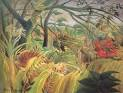 Welcome to The Jungle: Let Creativity Roar!- Henri Rousseau was a French painter from the 19th Century who created many paintings inspired by jungles and rainforests, although he never actually visited one. Direct your child to explore facts about this famous painter and encourage them to create a jungle/rainforest piece of artwork in his style. They could draw, paint or create a collage, depending on the resources you have available at home.Discovering Far off Lands- In the 16th century, Sir Walter Raleigh sailed the Atlantic Ocean in search of a place called . His expedition took him to  and his search led him to discover the country’s rainforest. 400 years on, a group of children have taken on the challenge to follow in Sir Walter’s footsteps in their own expedition to . Direct your child to watch this clip and explore the others on the BBC Teach website. Challenge them to plan their own expedition and consider what they would need to take with them. Alternatively, they could write a first-hand account of their time in the rainforest from the perspective of Sir Walter. Remind them that Sir Walter would not have had access to the mod cons we do now.Rumble in The Jungle - Get that Heart Rate Going! - Encourage your child to increase their heart rate by challenging themselves and members of the family to mimic the actions of animals which inhabit rainforests. Actions could include: jumping over logs, ducking under branches, high knees through quicksand, running from a tiger etc. Challenge them to record their heart rate (beats per minute) after each activity. Which activity increased their heart rate most? Recommendation at least 2 hours of exercise a week.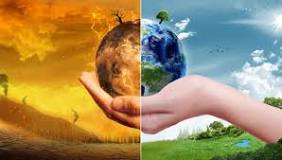 Deforestation: Our Climate and Our Planet- As well as impacting on animal habitats and native people, deforestation is also a major contributor towards climate change. Direct your child to create an awareness leaflet about the effects of climate change on our planet and how deforestation is contributing towards this. STEM Learning Opportunities #sciencefromhomeRainforest Leaf AdaptationWatch this video.Many tropical rainforest leaves have a drip tip to help them cope with high rainfall. It is thought that these drip tips enable rain drops to run off quickly. Plants need to shed water to avoid growth of fungus and bacteria in the warm, wet tropical rainforest. Have a look at some other common leaf adaptations here.  Look at the leaves in your garden or out on a walk.  What adaptations do they have?  Create a branching identification key to help identify the leaves in your area.Additional learning resources parents may wish to engage withBBC Bitesize - Lots of videos and learning opportunities for all subjects.Classroom Secrets Learning Packs - Reading, writing and maths activities for different ages. Twinkl - Click on the link and sign up using your email address and creating a password. Use the offer code UKTWINKLHELPS. White Rose Maths online maths lessons. Watch a lesson video and complete the worksheet (can be downloaded and completed digitally).Times Table Rockstars and Numbots. Your child can access both of these programmes with their school logins. On Times Table Rockstars, children should aim to play Soundcheck for 20 minutes daily. IXL online. Click here for Year 5 or here for Year 6. There are interactive games to play and guides for parents. Mastery Mathematics Learning Packs. Take a look at the mastery mathematics home learning packs with a range of different activities and lessons. Y5 Talk for Writing Home-school Booklets and Y6 are an excellent resource to support your child’s speaking and listening, reading and writing skills.The Learning Projects are based on the National Curriculum expectations for the key stage which your child is in. It may be that your child finds the tasks set within the Learning Project for their year group too simple. If this is the case, then we suggest that your child accesses the Learning Projects which are set for the key stage above. Equally, if the projects are too challenging, then we advise that your child accesses the projects for the key stage below. If your child requires more of a challenge, or you believe that there are some gaps in their learning then Century Tech is a fantastic resource that is currently free for home learning. The app is designed to address gaps and misconceptions, provide challenge and enables children to retain new knowledge. It uses artificial intelligence  to tailor the learning to your child’s needs. Sign up here. #TheLearningProjects  in collaboration with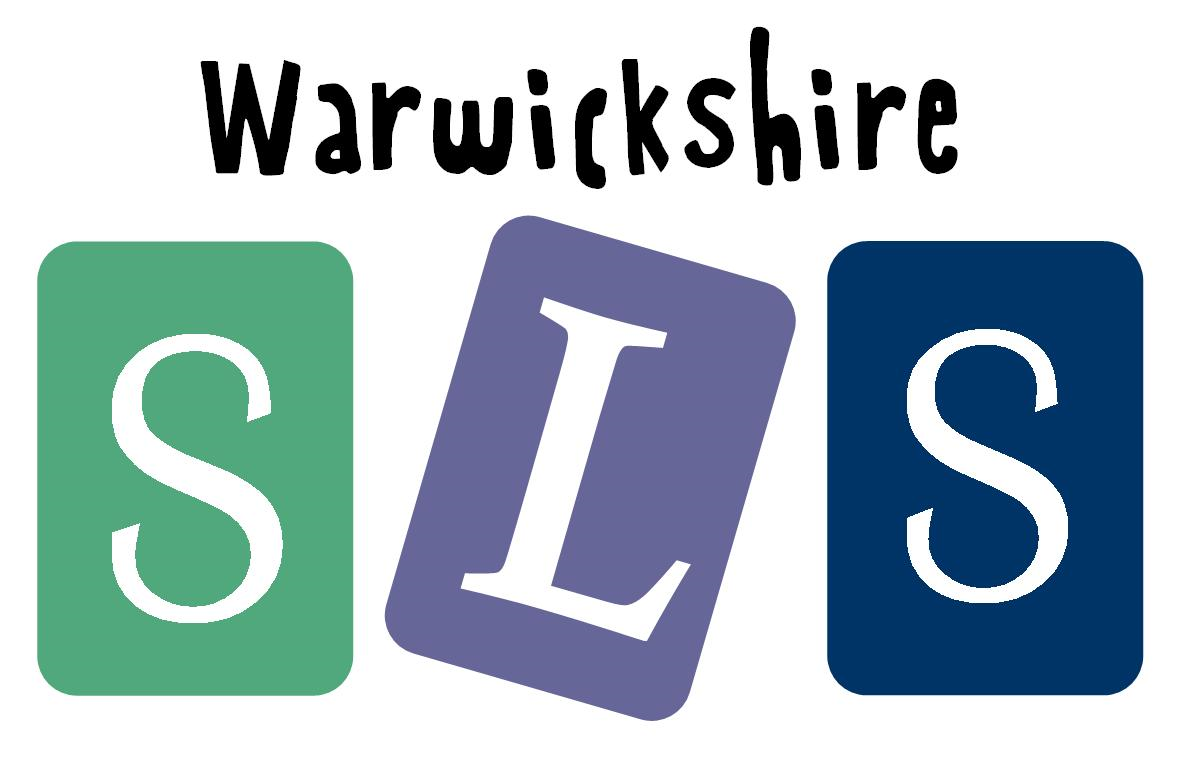 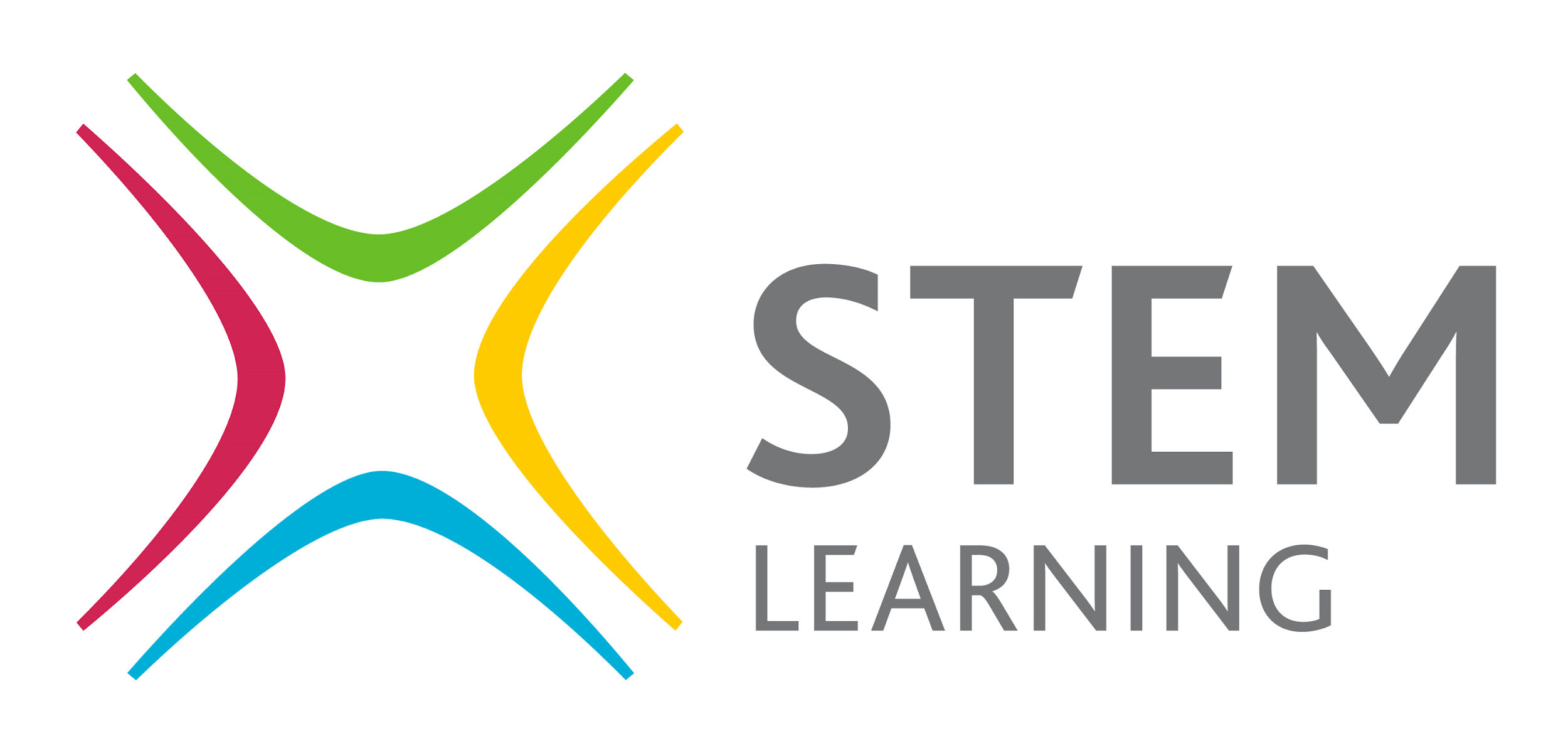 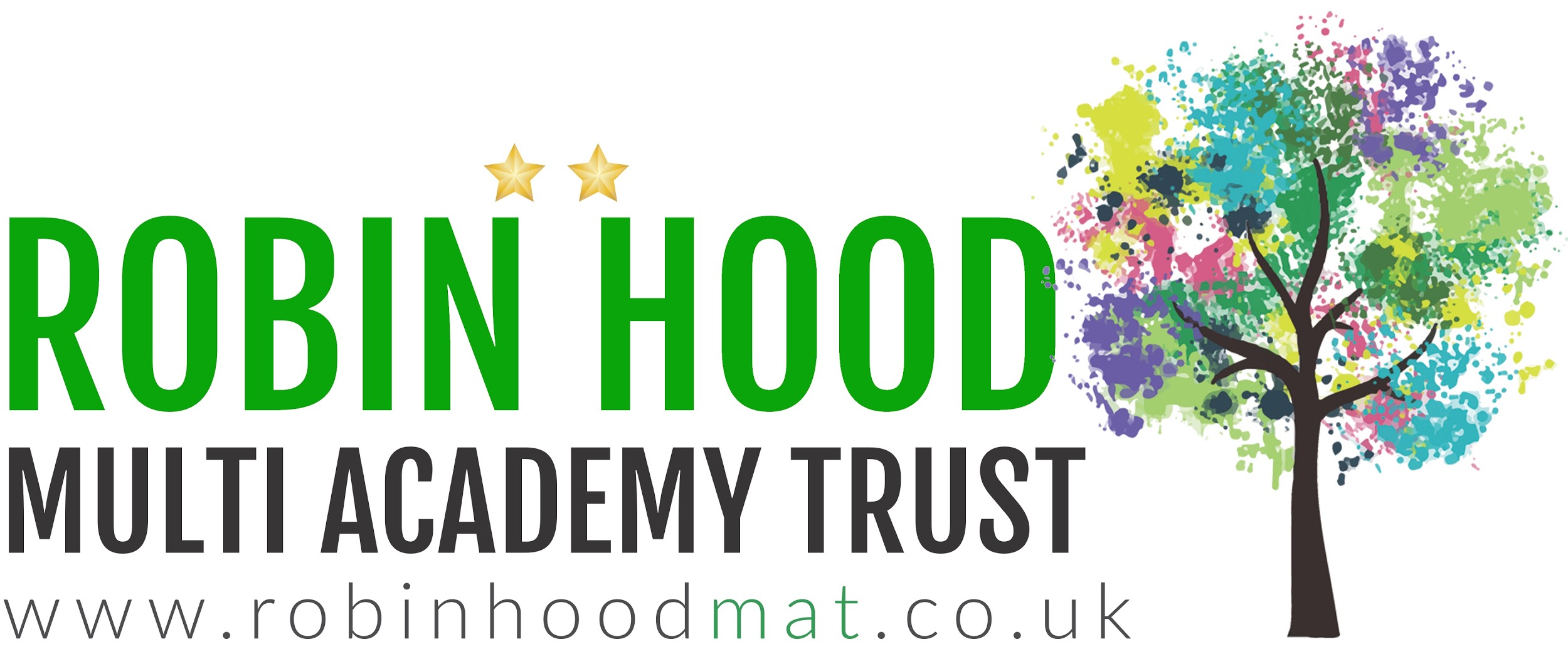 